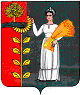 Администрация сельского поселения Верхнематренский сельсовет  Добринского муниципального района  Липецкой областиПОСТАНОВЛЕНИЕ05.02.2020 г.                         с. Верхняя Матренка                         № 3О разработке проекта внесения  изменений в местные нормативы  градостроительного проектирования  сельского поселения Верхнематренский  сельсовет Добринского муниципального  района Липецкой областиРуководствуясь Градостроительным кодексом Российской Федерации №190-ФЗ от 29.12.2004г., Федеральным законом от 27.12.2019 № 521-ФЗ "О внесении изменений в статьи 77 и 85 Федерального закона "Об общих принципах организации местного самоуправления в Российской Федерации", Положением "О порядке подготовки и утверждения местных нормативов градостроительного проектирования сельского поселения Верхнематренский сельсовет Добринского муниципального района Липецкой области Российской Федерации и внесения изменений в них", принятым решением Совета депутатов сельского поселения Верхнематренский сельсовет № 63–рс от 21.03.2017г., Уставом сельского поселения, администрация сельского поселения Верхнематренский сельсовет ПОСТАНОВЛЯЕТ:1. Разработать, до 07.02.2020 г., администрации сельского поселения проект внесения изменений в "Местные нормативы градостроительного проектирования сельского поселения Верхнематренский сельсовет Добринского муниципального района Липецкой области".2. Проект внесения изменений в "Местные нормативы градостроительного проектирования сельского поселения Верхнематренский сельсовет Добринского муниципального района Липецкой области", подлежит обнародованию и размещению на сайте администрации сельского поселения Верхнематренский сельсовет в сети "Интернет".3. По истечении двух месяцев с момента обнародования и размещения на сайте администрации сельского поселения Верхнематренский сельсовет проект внесения изменений в "Местные нормативы градостроительного проектирования сельского поселения Верхнематренский сельсовет Добринского муниципального района Липецкой области", направить в Совет депутатов сельского поселения Верхнематренский сельсовет для принятия.4.Контроль, за исполнением настоящего постановления, оставляю за собой.Глава сельского поселения Верхнематренский сельсовет                                      Н.В.Жаворонкова